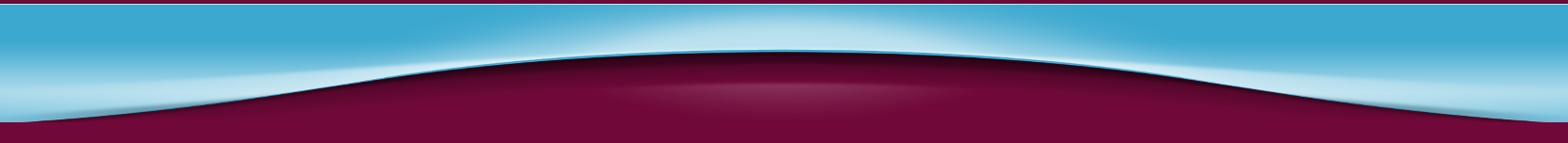 BASIC JOB PURPOSE   Provide a complementary service to school staff which addresses the needs of individual and targeted groups of students in order to help remove barriers to learning and raise standards of achievement. Consult and liaise with relevant personnel eg, Education Welfare Service, Education Access Team, Social Care and Medical Needs Team.Notwithstanding the detail in this job description, in accordance with the Academy’s Flexibility Policy the job holder will undertake such work as may be determined by the Principal/Governing Body from time to time, up to or at a level consistent with the Main Responsibilities of the job. JOB TITLEEducation Support WorkerNOMAIN RESPONSIBILITIES1Work alongside school staff to identify students who may be at risk of underachieving, reporting their current caseloads directly to the Pastoral Manager.2Work directly with the students and their families to identify barriers to learning, establishing personal action plans and pastoral support plans as appropriate, which may include referrals to outside agencies.3Establish and maintain supportive relationships with students with the clear aim of developing strategies which re-engage them within education in the wider sense.4Work with colleagues to monitor and review the ongoing needs of identified students including leading on TAFs when appropriate.5Monitor and review, with Year Leaders, personal action plans and pastoral support plans.6Attend relevant meetings.  Provide data and written progress reports in reference to students’ educational progress with Year Leaders and SLT.